福南斯顿宣道堂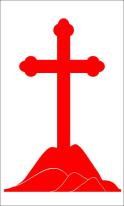 Evangelical Community Church Frankston16-18 High Street,Frankston   www.eccfrankston.org.au联系人：Jenny:0438616613 金伟明：0387908350 0422124288报  告  事  项1.   欢迎今天新来的朋友与我们一起在神的家中敬拜,愿上帝祝福您,请将新人登记表填妥交给迎新的同工。2 .   在每主日下午1：15开始有主日祷告会，我们一起为教会的复兴祷告。 3.    4月15日日星期六晚上7：30仁爱小组在金医生家信心小组在孙惠奋姐妹家有小组查经，我们继续查约翰福音第六章，请弟兄姐妹预读并准时参加。4.  今天聚会结束后请诗班成员留下，准备复活节的献唱。5.   吴慧芳姐妹在复活节受圣灵感动愿意悔改信主，决志接受耶稣基督为她个人的救主！6. 教会今年的家庭营定于6 月份女王生日假期举行，时间：6 月10 日--12 日，地点：Camp Marysville, 959 Buxton -Marysville Rd, Marysville VIC.讲员：洪瑞卿牧师，主题：关于家庭方面的内容。具体费用为：成人（16岁以上）$100，小孩（4-15岁）$60,3岁以下儿童免费，费用包含食宿。请有意愿参加的家庭从现在开始向孙惠奋姐妹领取报名表交费报名。7.  4月份的读经即将结束，请完成读经的弟兄姐妹把读经表交给利民姐妹，5月份的读经表请到迎新台拿取。感恩及代祷1. 求主为我们教会安排合主心意的传道人。2.	感谢主！吴慧芳姐妹已决志信主，求主建立她的信心，使她一生走在主的道上，为荣耀主做美好的见证！主日事奉轮值表欢迎参加本堂小组聚会2017年4月23日    主日崇拜程序2017年4月23日    主日崇拜程序下午2点序乐汤沁云姐妹宣召主在圣殿中顾勤姐妹圣诗25 赞美我神阮锦屏 李慧娟启应经文诗篇第35篇11-28赞美诗歌献上尊荣 每一天我需要你主 我跟你走读经创世纪32：22-32夏建国弟兄证道从雅各看标杆人生洪瑞卿牧师每月的第一个主日有圣餐回应诗歌287 信靠顺服 奉献献上感恩报告汤卫东弟兄欢迎汤卫东弟兄结束圣诗三一颂祝福洪瑞卿牧师三叠阿门我们的异象：靠着神，我们可以影响这个世界！广传福音 全人敬拜 彼此相爱 认识真理 服事他人灵修小品“耶稣被圣灵充满，从约但河回来，圣灵将他引到旷野，四十天受魔鬼的试探。”（路加福音四章一节） 　　耶稣被圣灵充满，但是也被魔鬼试探。试探常带着它全副力量去寻找一个最近神的人。有人说：“魔鬼有大志”，这句话实在不错。他会抓住一个使徒，叫他说他不认得主。马丁路得（Martin Luther）所受的撒旦的攻击比任何人更多。因为马丁路得把地狱摇了几摇。约翰本仁（John Bunyan）也如此。越被圣灵充满的人，越多受到撒旦的攻击。神许可试探临到我们，因为试探能叫我们得到益处。正如暴风使橡树扎根更深，烈火使磁上的油彩更为耐久。你从来不知道主怎样护庇你，用手抓住你；直到撒旦尽力引诱你离开主的时侯，你才会觉得主全能的手紧紧牵着你。——选特别的苦难不一定是特别的罪恶的刑罚，有时候反是特别的祝福。神有许多锐利的器具，是用以琢磨他心爱的宝石的；凡是他所特别心爱的，他就常常加以琢磨。——雷登（Archbishop Leighton）我今天愿意在这里做一个见证：我一生的转变，全靠我主工厂里的烈火，钉锤，锉刀，棒杖。——司布真（C.H.Spurgeon）                                           选自《荒漠甘泉》他夜间起来，带着两个妻子，两个使女，并十一个儿子，都过了雅博渡口，先打发他们过河，又打发所有的都过去，只剩下雅各一人。有一个人来和他摔跤，直到黎明。那人见自己胜不过他，就将他的大腿窝摸了一把，雅各的大腿窝正在摔跤的时候就扭了。那人说，天黎明了，容我去吧。雅各说，你不给我祝福，我就不容你去。那人说，你名叫什么？他说，我名叫雅各。那人说，你的名不要再叫雅各，要叫以色列。因为你与神与人较力，都得了胜。雅各问他说，请将你的名告诉我。那人说，何必问我的名，于是在那里给雅各祝福。雅各便给那地方起名叫毗努伊勒（就是神之面的意思），意思说，我面对面见了神，我的性命仍得保全。日头刚出来的时候，雅各经过毗努伊勒，他的大腿就瘸了。故此，以色列人不吃大腿窝的筋，直到今日，因为那人摸了雅各大腿窝的筋。                                        创世纪35：22-32本主日下下主日证道洪瑞卿牧师廖玉强牧师主领主领顾琴王利民司琴汤沁云林婉茵唱诗阮锦屏 李慧娟孙惠奋 汤卫东读经夏建国阮锦屏迎新蒙观兰金伟明影音秦峰倪宏渊儿童主日学刘忞颖 孙惠奋汤沁雨 吴碧珊司事/厨房金伟明 阮锦屏组汤卫东 蒙观兰组奉献预算YTD奉献预算YTD实际奉献YTD实际奉献YTD周预算上周实际奉献ShortfallShortfall$$$$$4366$$$成人儿童常费购堂基金SpeakerTotalECCS中文堂117 49$1951.25$900$100$2751.25ECCS英文堂$$ $ECCFECCF$$$小组时间地点联系人仁爱小组4月29日晚7：30在金医生家       金伟明97505850信心小组4月29日晚7：30在孙惠奋姐妹家孙惠奋0434199578李慧娟0450755990常青团契       王利民97505850       邹景姃0438616613